                                                                                                           ПРОЕКТСобрание представителей сельского поселения Васильевкамуниципального района Безенчукский Самарской областитретьего созываРЕШЕНИЕот   _______________ 2017 года 					       	№_____	Об утверждении Порядка размещения сведений о доходах, расходах, об имуществе и обязательствах имущественного характера лица, замещающего муниципальную должность сельского поселения Васильевка муниципального района Безенчукский Самарской области, его супруги (супруга) и несовершеннолетних детей на официальном сайте Администрации муниципального района Безенчукский Самарской области в информационно-телекоммуникационной сети «Интернет» и предоставления этих сведений  общероссийским и региональным средствам массовой информации для опубликования.	В соответствии с Федеральным законом от 25.12.2008 № 273-ФЗ «О противодействии коррупции», ч. 7.4 ст.40 Федерального закона от 06.10.2003 № 131-ФЗ «Об общих принципах организации местного самоуправления в Российской Федерации», Указом Президента Российской Федерации от 08.07.2013 № 613 «Вопросы противодействия коррупции», руководствуясь Уставом сельского поселения Васильевка муниципального района Безенчукский, Собрание представителей муниципального района БезенчукскийРЕШИЛО:Утвердить Порядок  размещения сведений о доходах, расходах, об имуществе и обязательствах имущественного характера лица, замещающего муниципальную должность сельского поселения Васильевка муниципального района Безенчукский Самарской области, его супруги (супруга) и несовершеннолетних детей на официальном сайте Администрации муниципального района Безенчукский Самарской области в информационно-телекоммуникационной сети «Интернет» и предоставления этих сведений  общероссийским и региональным средствам массовой информации для опубликования согласно приложению к настоящему Решению.Настоящее Решение вступает в силу со дня его официального опубликования.  Опубликовать настоящее Решение в газете «Вестник сельского поселения Васильевка».Глава сельского поселения  Васильевкамуниципального района Безенчукский                                                                  Т.А.БанноваПредседатель Собрания представителей сельского поселения  Васильевкамуниципального района Безенчукский                                                                  Н.Е.Быкова                                                                                                                                                                                                                                                                       Приложение                                                                                     к Решению Собрания                                                                                     представителей муниципального                                                                                       района Безенчукский Самарской области  от 05.09.2017г. № 79/29Порядок  размещения сведений о доходах, расходах, об имуществе и обязательствах имущественного характера лица, замещающего муниципальную должность сельского поселения Васильевка муниципального района Безенчукский Самарской области, его супруги (супруга) и несовершеннолетних детей на официальном сайте Администрации муниципального района Безенчукский Самарской области в информационно-телекоммуникационной сети «Интернет» и предоставления этих сведений  общероссийским и региональным средствам массовой информации для опубликования  (далее – Порядок)Настоящим Порядком устанавливается обязанность Администрации сельского поселения Васильевка муниципального района Безенчукский Самарской области по размещению на официальном сайте Администрации сельского поселения Васильевка муниципального района Безенчукский Самарской области в информационно-телекоммуникационной сети «Интернет» (далее – официальный сайт) сведений о доходах, расходах, об имуществе и обязательствах имущественного характера лица, замещающего муниципальную должность сельского поселения Васильевка муниципального района Безенчукский Самарской области (далее - лица, замещающего муниципальную должность сельского поселения Васильевка), его супруги (супруга) и несовершеннолетних детей, а также по предоставлению этих сведений общероссийским и региональным средствам массовой информации для опубликования в связи с их запросами.На официальном сайте размещаются и общероссийским 
и региональным средствам массовой информации предоставляются 
для опубликования следующие сведения о доходах, расходах, об имуществе 
и обязательствах имущественного характера:а) перечень объектов недвижимого имущества, принадлежащих лицу, замещающему муниципальную должность сельского поселения Васильевка, его супруге (супругу) и несовершеннолетним детям на праве собственности или находящихся в их пользовании, с указанием вида, площади и страны расположения каждого из таких объектов;б) перечень транспортных средств с указанием вида и марки, принадлежащих на праве собственности лицу, замещающему муниципальную должность сельского поселения Васильевка, его супруге (супругу) и несовершеннолетним детям;в) декларированный годовой доход лица,  замещающего муниципальную должность сельского поселения Васильевка, его супруги (супруга) и несовершеннолетних детей;г) сведения об источниках получения средств, за счет которых совершены сделки по приобретению земельного участка, иного объекта недвижимого имущества, транспортного средства, ценных бумаг, долей участия, паев в уставных (складочных) капиталах организаций, если общая сумма таких сделок превышает общий доход служащего (работника) и его супруги (супруга) за три последних года, предшествующих отчетному периоду.3. В размещаемых на официальном сайте и предоставляемых общероссийским и региональным средствам массовой информации для опубликования сведениях о доходах, расходах, об имуществе и обязательствах имущественного характера запрещается указывать:а) иные сведения (кроме указанных в пункте 2 настоящего Порядка) 
о доходах лица, замещающего муниципальную должность сельского поселения Васильевка, его супруги (супруга) и несовершеннолетних детей об имуществе, принадлежащем на праве собственности названным лицам, и об их обязательствах имущественного характера;б) персональные данные супруги (супруга), детей и иных членов семьи лица, замещающего муниципальную должность сельского поселения Васильевка;в) данные, позволяющие определить место жительства, почтовый адрес, телефон и иные индивидуальные средства коммуникации лица, замещающего муниципальную должность сельского поселения Васильевка, его супруги (супруга), детей и иных членов семьи;г) данные, позволяющие определить местонахождение объектов недвижимого имущества, принадлежащих лицу, замещающему муниципальную должность сельского поселения Васильевка, его супруге (супругу), детям, иным членам семьи на праве собственности или находящихся в их пользовании;д) информацию, отнесенную к государственной тайне или являющуюся конфиденциальной.4. Сведения о доходах, расходах, об имуществе и обязательствах имущественного характера, указанные в пункте 2 настоящего Порядка, за весь период замещения лицом, замещающим муниципальную должность сельского поселения Васильевка, замещение которой влечет за собой размещение его сведений о доходах, расходах, об имуществе и обязательствах имущественного характера, а также сведения о доходах, расходах, об имуществе и обязательствах имущественного характера его супруги (супруга) и несовершеннолетних детей находятся на официальном сайте Администрации сельского поселения Васильевка, в котором лицо, замещает должность, и ежегодно обновляются в течение 14 рабочих дней со дня истечения срока, установленного для их подачи.5. Размещение на официальном сайте сведений о доходах, расходах, 
об имуществе и обязательствах имущественного характера, указанных 
в пункте 2 настоящего Порядка, обеспечивается кадровой службой (уполномоченными должностными лицами) Администрации сельского поселения Васильевка по форме согласно приложению к настоящему Порядку.6. Кадровая служба (уполномоченные должностные лица) Администрации сельского поселения Васильевка: а) в течение трех рабочих дней со дня поступления запроса от общероссийского или регионального средства массовой информации сообщают о нем лицу, замещающему муниципальную должность сельского поселения Васильевка, в отношении которого поступил запрос;б) в течение семи рабочих дней со дня поступления запроса от общероссийского или регионального средства массовой информации обеспечивают предоставление ему сведений, указанных в пункте 2 настоящего Порядка, 
в том случае, если запрашиваемые сведения отсутствуют на официальном сайте.7. Муниципальные служащие Администрации сельского поселения Васильевка, обеспечивающие размещение сведений о доходах, расходах, об имуществе и обязательствах имущественного характера на официальном сайте и их предоставление общероссийским и региональным средствам массовой информации для опубликования, несут в соответствии с законодательством Российской Федерации ответственность за несоблюдение настоящего Порядка, а также за разглашение сведений, отнесенных к государственной тайне или являющихся конфиденциальными.Сведенияо доходах, расходах, об имуществе и обязательствах имущественногохарактера, представленные лицом, замещающим  муниципальную должность   муниципального района Безенчукский Самарской области, его супруги (супруга) и несовершеннолетних детейза отчетный период с 1 января 20____ года по 31 декабря 20____ годаи подлежащие размещению в информационно-телекоммуникационной сетиИнтернет на официальном сайте Администрации сельского поселения Васильевка муниципального района Безенчукский Самарской областиПриложениек Порядку размещения сведений о доходах, расходах, об имуществе и обязательствах имущественного характера лица, замещающего муниципальную должность сельского поселения Васильевка муниципального района Безенчукский Самарской области, его супруги (супруга) и несовершеннолетних детей на официальном сайте Администрации сельского поселения Васильевка муниципального района Безенчукский Самарской области в информационно-телекоммуникационной сети «Интернет» и предоставления этих сведений  общероссийским и региональным средствам массовой информации для опубликования, утвержденного решением Собрания представителей сельского поселения Васильевкамуниципального района Безенчукский Самарской области третьего созыва от  05.09.2017г. № 79/29Фамилия, имя, отчество лица, чьи сведения размещаютсяЧлены его семьи.ДолжностьДекларированный годовой доход за 20___г.(руб.)Перечень объектов недвижимого имущества и транспортных средств, принадлежащих на праве собственностиПеречень объектов недвижимого имущества и транспортных средств, принадлежащих на праве собственностиПеречень объектов недвижимого имущества и транспортных средств, принадлежащих на праве собственностиПеречень объектов недвижимого имущества и транспортных средств, принадлежащих на праве собственностиПеречень объектов недвижимого имущества, находящихся в пользованииПеречень объектов недвижимого имущества, находящихся в пользованииПеречень объектов недвижимого имущества, находящихся в пользованииСведения об источнике получения средств, за счет которых приобретено имущество Фамилия, имя, отчество лица, чьи сведения размещаютсяЧлены его семьи.ДолжностьДекларированный годовой доход за 20___г.(руб.)Вид объектов недвижимостиПлощадь (кв.м)Страна расположенияТранспортные средства (вид, марка, год выпуска)Вид объектов недвижимостиПлощадь (кв.м)Страна расположенияСведения об источнике получения средств, за счет которых приобретено имущество 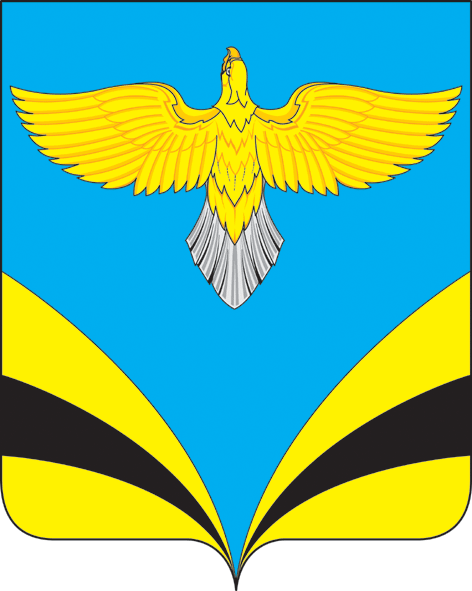 